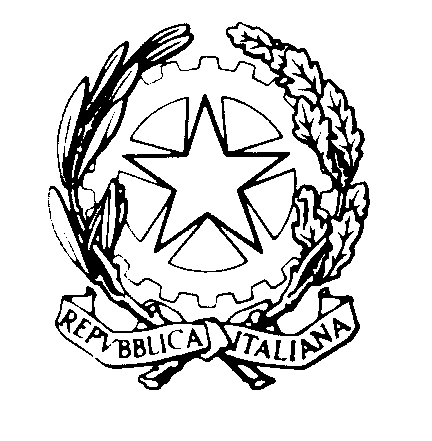 TRIBUNALE DI REGGIO CALABRIASEZIONE DEL DIBATTIMENTO                                                                             Al Segretario del Consiglio dell’Ordine degli Avvocati di Reggio CalabriaOggetto: UDIENZA MONOCRATICA DEL 15.6.2023 – GIUDICE FLAVIO TOVANI – AULA 5Si comunicano le fasce orarie di trattazione dei processi dell’udienza indicata in oggetto per la cortese pubblicazione sul sito istituzionale del C.O.A. (con riserva di comunicare eventuali aggiornamenti e modifiche).Si ringrazia. Reggio Calabria, 14 giugno 2023										Il GiudiceFlavio Tovani n.  ordineoreR.G.N.R. – R.G. Dib.19,001897/22 – 1277/2329,20872/19 – 1871/2039,305536/17 – 323/1949,404226/15 – 758/16510,004028/20 – 1597/21610,051704/17 – 1301/17710,102885/17 – 1346/18810,301552/19 – 475/20911,001523/17 – 1821/181011,205780/18 – 1240/211111,301751/18 – 253/191212,00280/13 – 1651/181312,055022/15 – 1499/181412,204046/18 – 3151/191512,40139/20 – 908/221613,003783/19 – 1822/201713,204142/18 – 1773/201813,40673/16 – 778/211914,30738/17 – 845/182014,40747/17 – 351/182115,002204/15 – 769/162215,202258/13 – 249/152316,205348/18 – 1960/202416,301622/20 – 1411/202516,405295/19 – 484/22